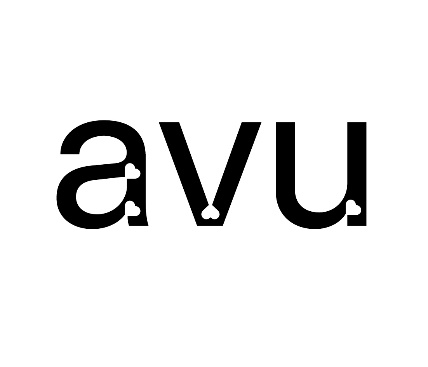 Příloha č. 2 k Výnosu rektora č. 5/2020Článek 1Postupy týkající se vyřizování žádostí nebo stížností subjektů údajůKomunikaci se subjektem údajů ohledně žádosti o realizaci práv a svobod subjektů údajů realizuje pověřenec. Tato příloha navazuje na článek 18 výnosu.Proces vyřízení žádosti neprobíhá podle správního řádu. Opravným prostředkem je podání stížnosti k Úřadu pro ochranu osobních údajů. Vyřízení žádosti je bezplatné, vyjma případů nedůvodných nebo nepřiměřených žádostí.Pověřenec zvolí vhodný formát odpovědi, a to s ohledem na: formát komunikace ze strany subjektu údajů;vyžádaný formát subjektem údajů. Ze strany garanta a dalších odpovědných osob musí být pověřenci poskytnuta patřičná součinnost. Pověřenec musí subjektu údajů odpovědět bez zbytečného odkladu, a to nejpozději do 1 měsíce od doručení žádosti nebo ztotožnění subjektu údajů (je-li to třeba).Pověřenec vede Registr žádostí a stížností subjektů údajů a souvisejících řešení.Garant musí ve spolupráci s pověřencem přistoupit do 1 měsíce od identifikace subjektů údajů alespoň k jednomu z následujících kroků:žádosti vyhovět, provést nutná opatření a o těchto opatřeních subjekt údajů informovat;žádost odmítnout a informovat žadatele o důvodech odmítnutí a zároveň jej poučit o možnostech dalšího postupu;lhůtu o 2 měsíce prodloužit a informovat žadatele o důvodech prodloužení s tím, že v prodloužené lhůtě už může žádosti pouze vyhovět.Je-li žádost vznesena ústně a není-li osloven přímo pověřenec, ale zaměstnanec AVU, odkáže tento zaměstnanec subjekt údajů na pověřence. Zaměstnanec AVU nebo jeho přímý nadřízený vedoucí zaměstnanec o této skutečnosti vytvoří stručný záznam. Záznam lze realizovat např. zasláním emailu pověřenci. Pověřenec vytvoří o podané žádosti záznam plný.Článek 2Průběh vyřizování žádostiV průběhu vyřizování žádosti musí být přistoupeno k:identifikaci totožnosti subjektu údajů, směřuje-li žádost ke zpracování jeho osobních údajů (např. poskytnutí kopie údajů);vytvoření záznamů, je-li žádost vznesena ústně;rozhodnutí, zda se nejedná o neodůvodněnou nebo nepřiměřenou žádost;omezení zpracování osobních údajů subjektu údajů bez zbytečného odkladu, a to do doby přijetí opatření vyplývající z žádosti;věcné posouzení žádosti;informování subjektů údajů o přijatých opatření nebo nevyhovění žádosti a zrušení omezení;realizaci opatření;informování ostatních subjektů zpracování (správce, zpracovatel, příjemce) o přijatých opatřeních.Článek 3Identifikace subjektů údajůIdentifikaci subjektů údajů provádí pověřenec, případně garant nebo další odpovědná osoba, a to podle prostředků a způsobu doručení žádosti:prostřednictvím datové schránky subjektu údajů (dle adresáta žádosti);prostřednictvím emailu s platným kvalifikovaným elektronickým podpisem (dle adresáta žádosti);ověřením totožnosti pověřencem;ověřeným podpisem na listinné žádosti (dle adresáta žádosti).Článek 4Náležitosti záznamů o ústně vznesené žádosti subjektu údajůZáznam vytvořený zaměstnancem obsahuje minimálně:jméno subjektu údajů;stručný předmět žádosti;datum vznesení žádosti.O ústním podání žádosti o uplatnění práv a svobod vytváří pověřenec plný záznam. Záznam obsahuje minimálně:jméno subjektů údajů;trvalé bydliště subjektů údajů;potvrzení identity subjektu údajů;datum a čas podání;předmět žádosti;sdělené skutečnosti subjektu údajů;skutečnost, zda bude v této žádosti konáno dále;vyjádření subjektu údajů;podpis pověřence a subjektu údajů, případně dalších účastnících se osob.Článek 5Nedůvodná nebo nepřiměřená žádostZ důvodu zneužívání žádostí ze strany subjektů údajů může gestor ve spolupráci s pověřencem rozhodnout o nedůvodnosti nebo nepřiměřenosti žádosti.V souvislosti s tímto rozhodnutím potom přistoupí gestor k:odmítnutí žádosti nebonaúčtování přiměřeného poplatku zohledňujícího administrativní náklady spojené s poskytnutím požadovaných informací.Odmítnutí žádosti podle bodu a) musí být subjektu údajů patřičně zdůvodněno. Poplatky je nutné předem zveřejnit (např. na webu AVU) nebo subjekt údajů informovat o jejich výši před jejich vyměřením a požádat jej o souhlas.Článek 6Omezení zpracování osobních údajůGestor v součinnosti s dalšími odpovědnými osobami zodpovídá za omezení zpracování před učiněním opatření vycházejících z žádosti. Další podmínky omezení zpracování osobních údajů se odvíjí od konkrétně uplatněného práva subjektem údajů.Článek 7Věcné posouzení žádosti a informování subjektů údajů o přijatých opatření nebo nevyhovění žádostiPosoudí-li gestor v průběhu vyřizování žádosti, že žádost nesplňuje zákonné podmínky podle ustanovení týkajících se jednotlivých práv, informuje o tom pověřence a ten zasílá subjektu údajů informaci o nevyhovění žádosti a zrušení omezení.Tato informace obsahuje zejména:řádné odůvodnění nemožnosti využít práva;poučení o právu subjektu údajů podat stížnost u Úřadu pro ochranu osobních údajů;bránit se odmítnutí u soudu.V ostatních případech je gestorem přistoupeno k realizaci práv subjektů údajů podle příslušných postupů přílohy o ochraně osobních údajů.Článek 8Lhůty pro vyřízení žádostiLhůta pro vyřízení žádosti je 1 měsíc resp. 3 měsíce. Lhůta začíná běžet okamžikem, kdy dojde k identifikaci totožnosti subjektu údajů.Lhůta může být prodloužena na 3 měsíce pouze s ohledem na:složitost žádosti;počet žádostí (uplatněných od konkrétního subjektu údajů).Článek 9Podpisové oprávněníJe-li žádost adresována přímo pověřenci, podepisuje odpověď pověřenec. Návrh odpovědi, před jejím odesláním, dává pověřenec na vědomí kvestoru. Výjimku mohou tvořit odpovědi, u kterých, z důvodu vyžádání subjektu údajů, bude pověřenec vázán tajemstvím nebo důvěrností.Je-li žádost adresována obecně na AVU nebo konkrétnímu zaměstnanci návrh odpovědi zpracovaný pověřencem schvaluje a podepisuje kvestor.Článek 10StížnostiV případech stížnosti subjektu údajů se postupuje přiměřeně obdobně jako u žádostí. K postupům týkajících se stížnosti patří (nad rámec postupů řešení žádosti):vyhodnocení důvodnosti stížnost;napravení nežádoucího stavu způsobujícího důvodnou stížnost;přijetí opatření zamezujícího opakování nežádoucího stavu v ostatních případech, resp. zpracováních.Na řešení a nápravě stížnosti se podílí odpovědné osoby, a to podle rozsahu jejich odpovědností při zpracování osobních údajů. O každé stížnosti související se zpracováním osobních údajů je informován pověřenec. Odpovědnost za informování pověřence nese garant, jehož zpracování osobních údajů se stížnost týká. Je-li stížnost adresována pověřenci, iniciuje pověřenec řešení prostřednictvím garanta.